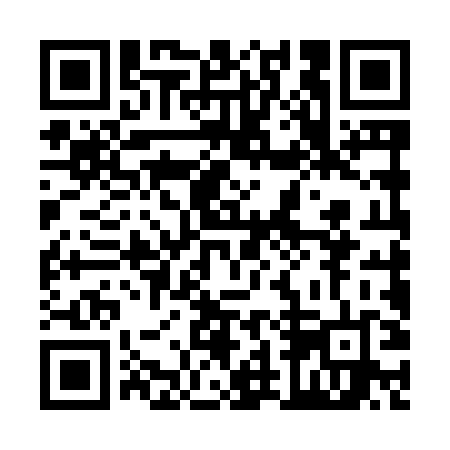 Ramadan times for Lagow, PolandMon 11 Mar 2024 - Wed 10 Apr 2024High Latitude Method: Angle Based RulePrayer Calculation Method: Muslim World LeagueAsar Calculation Method: HanafiPrayer times provided by https://www.salahtimes.comDateDayFajrSuhurSunriseDhuhrAsrIftarMaghribIsha11Mon4:284:286:2212:094:005:575:577:4412Tue4:254:256:1912:084:025:595:597:4613Wed4:234:236:1712:084:036:006:007:4814Thu4:204:206:1512:084:056:026:027:5015Fri4:184:186:1212:084:066:046:047:5216Sat4:154:156:1012:074:086:066:067:5417Sun4:134:136:0812:074:096:076:077:5618Mon4:104:106:0512:074:106:096:097:5819Tue4:074:076:0312:064:126:116:118:0020Wed4:054:056:0112:064:136:136:138:0221Thu4:024:025:5812:064:156:146:148:0422Fri3:593:595:5612:064:166:166:168:0623Sat3:573:575:5412:054:176:186:188:0824Sun3:543:545:5112:054:196:206:208:1025Mon3:513:515:4912:054:206:216:218:1226Tue3:483:485:4712:044:216:236:238:1427Wed3:453:455:4412:044:236:256:258:1728Thu3:433:435:4212:044:246:276:278:1929Fri3:403:405:3912:034:256:286:288:2130Sat3:373:375:3712:034:276:306:308:2331Sun4:344:346:351:035:287:327:329:251Mon4:314:316:331:035:297:347:349:282Tue4:284:286:301:025:317:357:359:303Wed4:254:256:281:025:327:377:379:324Thu4:224:226:261:025:337:397:399:355Fri4:194:196:231:015:347:417:419:376Sat4:164:166:211:015:367:427:429:397Sun4:134:136:191:015:377:447:449:428Mon4:104:106:161:015:387:467:469:449Tue4:074:076:141:005:397:477:479:4710Wed4:044:046:121:005:407:497:499:49